Certificate of AppreciationAmerican AssociationOf   University WomenCalifornia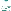 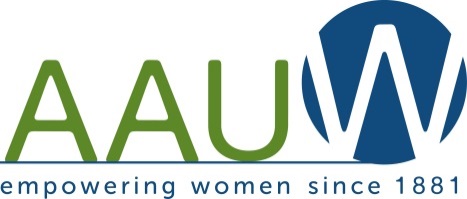 (Insert Name Here)For your significant contributions to the mission of AAUW    Public PolicyCathy Foxhoven, Co-President								   Dianne OwensJane Niemeier, Co-President     							AAUW CA Fund ChairAAUW California               	    Breaking Through Barriers        2018                                      for Women and  Girls